Name: ________________________________________________ Date: ___________________ Period: ____________Crash Course World History:  The Persians and Greeks #5Directions:Read Key Concepts that will be discussed in today’s video.Preview the video viewing questions.Watch “Crash Couse in World History: The Persians and Greeks” without taking any notes.Watch “Crash Couse in World History: The Persians and Greeks” a second time.  Pause the video as needed so that you can answer the questions.Name: __________________________ Date: _________ Period: ________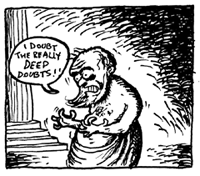 Crash Course World History: The Persians and Greeks #5“We are the EXCEPTION!” The Mongols are the exception to what general rule about empires?Explain the concept of historical bias using “the Father of History”, Herodotus, as an example.Describe the characteristics of the Persian Empire.How did the Persian religion of Zoroastrianism impact the development of labor systems in Persia?Describe the Greek City-States.What was the cause of the Persian Wars?What was the cause of the Peloponnesian War?What is “realism” in political terms? What quote did you just hear that succinctly explains that philosophy?What arguments can be made that a Persian victory might have been a good thing? Flashback Question: How do we know much of what we “know” about the Persians? Make a mental note to hold on to this idea. It has an important underlying concept to which we will continually refer.